9 декабря.Классная работа.Запиши слова, вставь пропущенные буквы, выделите изучаемую орфограмму.Но__ной, ру__ка, листо__ки, грибо__ки, помо__ник.Измени выделенные слова так, чтобы в них появилось сочетание  ЧК, выдели изучаемую орфограмму.Хищная щука, свежее молоко, рыжая белка, доброе сердце, белая собака.Подбери к данным словам однокоренные прилагательные (какой?). Выдели буквосочетания, которые ты использовал.Яблоко -                                        пирог    Пшеница -	   хлебогурец -	   соковощи -                                         салатночь -                                            поезд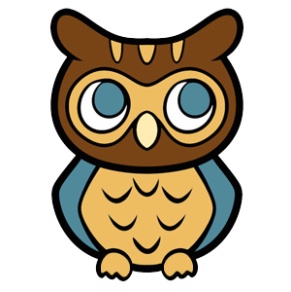 